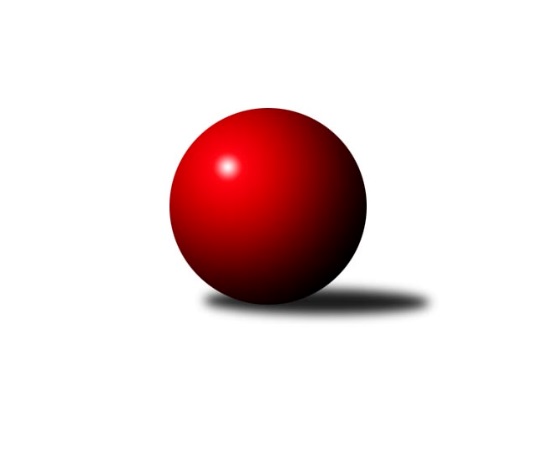 Č.21Ročník 2017/2018	10.3.2018Nejlepšího výkonu v tomto kole: 2623 dosáhlo družstvo: TJ Bojkovice KronsZlínský krajský přebor 2017/2018Výsledky 21. kolaSouhrnný přehled výsledků:TJ Bojkovice Krons	- TJ Spartak Hluk	7:1	2623:2315	10.0:2.0	9.3.TJ Sokol Machová B	- KC Zlín C	5:3	2549:2501	7.0:5.0	9.3.Kuželkářský klub Kroměříž	- TJ Valašské Meziříčí C	5.5:2.5	2479:2380	8.0:4.0	9.3.VKK Vsetín B	- VKK Vsetín C	3:5	2480:2529	5.0:7.0	9.3.TJ Slavia Kroměříž	- Sport centrum Bylnice	6:2	2585:2485	8.0:4.0	10.3.KK Camo Slavičín	- TJ Gumárny Zubří	6:2	2501:2472	6.5:5.5	10.3.Tabulka družstev:	1.	TJ Slavia Kroměříž	20	15	1	4	104.5 : 55.5 	145.0 : 95.0 	 2520	31	2.	TJ Gumárny Zubří	19	13	1	5	97.5 : 54.5 	137.5 : 90.5 	 2510	27	3.	TJ Kelč	19	13	1	5	90.5 : 61.5 	121.0 : 107.0 	 2489	27	4.	VKK Vsetín C	20	11	2	7	85.0 : 75.0 	127.5 : 112.5 	 2485	24	5.	TJ Bojkovice Krons	19	11	1	7	92.0 : 60.0 	126.5 : 101.5 	 2513	23	6.	KC Zlín C	20	10	3	7	86.5 : 73.5 	120.0 : 120.0 	 2437	23	7.	VKK Vsetín B	19	10	0	9	72.5 : 79.5 	104.0 : 124.0 	 2492	20	8.	KK Camo Slavičín	19	8	2	9	73.5 : 78.5 	107.0 : 121.0 	 2474	18	9.	Kuželkářský klub Kroměříž	20	8	2	10	74.5 : 85.5 	125.0 : 115.0 	 2465	18	10.	Sport centrum Bylnice	19	7	0	12	68.0 : 84.0 	105.5 : 122.5 	 2477	14	11.	TJ Sokol Machová B	19	6	1	12	62.0 : 90.0 	104.0 : 124.0 	 2489	13	12.	TJ Valašské Meziříčí C	19	3	2	14	54.5 : 97.5 	101.5 : 126.5 	 2446	8	13.	TJ Spartak Hluk	20	2	2	16	47.0 : 113.0 	87.5 : 152.5 	 2376	6Podrobné výsledky kola:	 TJ Bojkovice Krons	2623	7:1	2315	TJ Spartak Hluk	Jana Jiříčková	 	 236 	 236 		472 	 2:0 	 355 	 	173 	 182		Romana Kočířová	Ludmila Mifková	 	 216 	 220 		436 	 2:0 	 363 	 	177 	 186		Tomáš Indra	Lumír Navrátil	 	 230 	 191 		421 	 1:1 	 428 	 	229 	 199		Ludvík Jurásek	Adam Kalina	 	 205 	 215 		420 	 2:0 	 336 	 	162 	 174		Lenka Farkašovská	Martin Hradský	 	 207 	 226 		433 	 1:1 	 412 	 	208 	 204		Marcela Josefíková	Petr Bařinka	 	 209 	 232 		441 	 2:0 	 421 	 	202 	 219		Ondřej Kelíšekrozhodčí: Nejlepší výkon utkání: 472 - Jana Jiříčková	 TJ Sokol Machová B	2549	5:3	2501	KC Zlín C	Radek Husek	 	 225 	 230 		455 	 2:0 	 438 	 	213 	 225		Miroslav Polášek	Jiří Fryštacký	 	 202 	 209 		411 	 0:2 	 434 	 	211 	 223		Jaroslav Trochta	Miroslav Ševeček	 	 207 	 175 		382 	 0:2 	 434 	 	211 	 223		Pavel Struhař	Lukáš Michalík	 	 218 	 186 		404 	 1:1 	 410 	 	197 	 213		Pavla Žádníková	Jiří Michalík	 	 233 	 229 		462 	 2:0 	 396 	 	191 	 205		Zuzana Slovenčíková	Kateřina Fryštácká	 	 220 	 215 		435 	 2:0 	 389 	 	199 	 190		Petr Mňačkorozhodčí: Nejlepší výkon utkání: 462 - Jiří Michalík	 Kuželkářský klub Kroměříž	2479	5.5:2.5	2380	TJ Valašské Meziříčí C	Radek Ingr	 	 240 	 226 		466 	 2:0 	 388 	 	196 	 192		Jaroslav Zajíček	Stanislav Poledňák	 	 215 	 175 		390 	 0:2 	 452 	 	222 	 230		Pavel Milo	Lenka Haboňová	 	 217 	 187 		404 	 1:1 	 418 	 	187 	 231		Petr Jandík	Pavel Vyskočil	 	 185 	 192 		377 	 2:0 	 337 	 	176 	 161		Jaroslava Juřicová *1	Petr Boček	 	 205 	 212 		417 	 1:1 	 417 	 	208 	 209		Miloslav Plesník	Daniel Mach	 	 204 	 221 		425 	 2:0 	 368 	 	184 	 184		Josef Konvičnýrozhodčí: střídání: *1 od 43. hodu Jiří SatinskýNejlepší výkon utkání: 466 - Radek Ingr	 VKK Vsetín B	2480	3:5	2529	VKK Vsetín C	Břetislav Adamec	 	 204 	 234 		438 	 2:0 	 415 	 	197 	 218		Michaela Bagári	Vlastimil Kancner	 	 204 	 228 		432 	 1:1 	 419 	 	213 	 206		Aneta Spurná	Tomáš Adamec	 	 185 	 206 		391 	 0:2 	 428 	 	208 	 220		Pavlína Radílková	Vlastimil Struhař	 	 187 	 198 		385 	 0:2 	 438 	 	227 	 211		Jaroslav Fojtů	Petr Dvořáček	 	 201 	 218 		419 	 0.5:1.5 	 438 	 	201 	 237		Petr Spurný	Miroslav Kubík	 	 205 	 210 		415 	 1.5:0.5 	 391 	 	181 	 210		Martin Kovácsrozhodčí: Nejlepšího výkonu v tomto utkání: 438 kuželek dosáhli: Břetislav Adamec, Jaroslav Fojtů, Petr Spurný	 TJ Slavia Kroměříž	2585	6:2	2485	Sport centrum Bylnice	Tomáš Kuchta	 	 226 	 209 		435 	 1:1 	 440 	 	213 	 227		Lubomír Zábel	Miroslav Macega	 	 224 	 204 		428 	 1:1 	 388 	 	180 	 208		Josef Bařinka	Zdeněk Drlík	 	 207 	 207 		414 	 1:1 	 427 	 	240 	 187		Alois Beňo	Kateřina Ondrouchová	 	 206 	 197 		403 	 2:0 	 373 	 	185 	 188		Vladimír Pecl	Libor Petráš	 	 226 	 234 		460 	 2:0 	 432 	 	218 	 214		Stanislav Horečný	Jiří Tesař	 	 211 	 234 		445 	 1:1 	 425 	 	227 	 198		Ondřej Masařrozhodčí: Nejlepší výkon utkání: 460 - Libor Petráš	 KK Camo Slavičín	2501	6:2	2472	TJ Gumárny Zubří	Zdeněk Gajda	 	 195 	 195 		390 	 1:1 	 398 	 	209 	 189		Jaroslav Adam	Robert Řihák	 	 210 	 211 		421 	 1:1 	 419 	 	203 	 216		Roman Janošek	Petr Trefil	 	 211 	 197 		408 	 0:2 	 438 	 	227 	 211		Ota Adámek	Ivana Bartošová	 	 210 	 189 		399 	 1.5:0.5 	 391 	 	202 	 189		Libor Vančura	Radek Rak	 	 224 	 234 		458 	 2:0 	 414 	 	200 	 214		Miroslav Macháček	Erik Jadavan	 	 202 	 223 		425 	 1:1 	 412 	 	208 	 204		Radek Vetyškarozhodčí: Nejlepší výkon utkání: 458 - Radek RakPořadí jednotlivců:	jméno hráče	družstvo	celkem	plné	dorážka	chyby	poměr kuž.	Maximum	1.	Pavel Chvatík 	TJ Kelč	451.92	299.1	152.8	3.6	9/10	(490)	2.	Miroslav Kubík 	VKK Vsetín B	441.08	302.1	139.0	6.6	7/9	(469)	3.	Kateřina Fryštácká 	TJ Sokol Machová B	439.76	301.4	138.3	5.7	10/10	(480)	4.	Jiří Kafka 	TJ Bojkovice Krons	439.00	299.0	140.0	4.2	6/8	(473)	5.	Pavlína Radílková 	VKK Vsetín C	437.47	299.7	137.8	5.2	10/10	(483)	6.	Jiří Tesař 	TJ Slavia Kroměříž	435.49	300.3	135.2	5.2	9/9	(499)	7.	Petr Bařinka 	TJ Bojkovice Krons	431.36	298.0	133.4	5.4	7/8	(475)	8.	Alois Beňo 	Sport centrum Bylnice	430.28	294.9	135.3	6.8	8/8	(478)	9.	Radek Vetyška 	TJ Gumárny Zubří	429.22	294.3	134.9	4.8	8/8	(484)	10.	Tomáš Vybíral 	TJ Kelč	427.74	297.2	130.6	7.5	10/10	(497)	11.	Libor Petráš 	TJ Slavia Kroměříž	426.53	294.5	132.0	4.7	9/9	(467)	12.	Jiří Zimek 	TJ Bojkovice Krons	425.40	296.3	129.1	6.5	7/8	(461)	13.	Jana Jiříčková 	TJ Bojkovice Krons	425.27	290.1	135.2	6.6	6/8	(481)	14.	Erik Jadavan 	KK Camo Slavičín	424.02	291.3	132.7	5.1	7/7	(461)	15.	Miroslav Macháček 	TJ Gumárny Zubří	423.91	294.2	129.7	5.4	8/8	(458)	16.	Petr Boček 	Kuželkářský klub Kroměříž	423.38	297.6	125.8	7.5	10/11	(474)	17.	Zuzana Slovenčíková 	KC Zlín C	423.16	291.0	132.2	5.6	9/11	(459)	18.	Tomáš Kuchta 	TJ Slavia Kroměříž	422.37	297.2	125.2	7.4	8/9	(444)	19.	Ota Adámek 	TJ Gumárny Zubří	421.92	293.4	128.5	7.4	8/8	(446)	20.	Pavel Milo 	TJ Valašské Meziříčí C	421.40	291.5	129.9	6.0	10/10	(476)	21.	Lenka Haboňová 	Kuželkářský klub Kroměříž	421.27	287.8	133.5	6.1	11/11	(482)	22.	Vlastimil Kancner 	VKK Vsetín B	420.63	285.5	135.1	5.5	8/9	(478)	23.	Petr Dvořáček 	VKK Vsetín B	420.63	296.1	124.5	6.2	9/9	(473)	24.	Radek Ingr 	Kuželkářský klub Kroměříž	420.35	292.6	127.7	6.5	11/11	(466)	25.	Daniel Mach 	Kuželkářský klub Kroměříž	420.09	295.9	124.2	8.9	11/11	(486)	26.	Radek Rak 	KK Camo Slavičín	419.96	291.0	129.0	5.4	7/7	(458)	27.	Lubomír Zábel 	Sport centrum Bylnice	419.96	287.7	132.3	6.1	8/8	(473)	28.	Miloslav Plesník 	TJ Valašské Meziříčí C	419.79	292.3	127.5	4.3	7/10	(477)	29.	Zdeněk Gajda 	KK Camo Slavičín	419.16	286.2	132.9	5.2	7/7	(460)	30.	Jiří Fryštacký 	TJ Sokol Machová B	419.12	286.4	132.7	8.7	10/10	(478)	31.	Lumír Navrátil 	TJ Bojkovice Krons	418.75	285.3	133.4	5.3	8/8	(451)	32.	Josef Bařinka 	Sport centrum Bylnice	418.48	288.4	130.1	6.5	8/8	(466)	33.	Zdeněk Drlík 	TJ Slavia Kroměříž	417.07	292.9	124.2	8.8	8/9	(449)	34.	Kateřina Ondrouchová 	TJ Slavia Kroměříž	416.83	289.2	127.6	7.6	6/9	(446)	35.	Zdenek Kocir 	TJ Spartak Hluk	416.30	290.3	126.0	7.8	9/10	(458)	36.	Josef Číž 	KK Camo Slavičín	416.29	284.1	132.2	6.1	5/7	(456)	37.	Antonín Plesník 	TJ Kelč	414.50	286.3	128.2	7.0	10/10	(488)	38.	Martin Hradský 	TJ Bojkovice Krons	414.19	288.1	126.1	9.0	6/8	(497)	39.	Miroslav Kašík 	VKK Vsetín C	413.40	289.1	124.3	5.8	10/10	(459)	40.	Ludvík Jurásek 	TJ Spartak Hluk	413.24	285.6	127.7	6.8	10/10	(457)	41.	Martin Kovács 	VKK Vsetín C	412.06	294.2	117.9	8.1	10/10	(456)	42.	Martin Jasný 	VKK Vsetín B	411.89	283.5	128.4	7.4	9/9	(468)	43.	Ondřej Kelíšek 	TJ Spartak Hluk	411.41	289.1	122.3	7.5	9/10	(455)	44.	Libor Vančura 	TJ Gumárny Zubří	411.20	286.8	124.4	4.9	7/8	(453)	45.	Martin Růžička 	TJ Slavia Kroměříž	411.17	289.1	122.0	8.4	9/9	(441)	46.	Pavel Struhař 	KC Zlín C	410.01	286.5	123.5	7.2	9/11	(446)	47.	Ludmila Mifková 	TJ Bojkovice Krons	409.50	283.6	125.9	6.6	7/8	(462)	48.	Petr Jandík 	TJ Valašské Meziříčí C	409.49	286.0	123.5	7.6	9/10	(458)	49.	Miroslav Viktorin 	VKK Vsetín B	409.43	292.5	116.9	9.9	7/9	(458)	50.	Bohumil Fryštacký 	TJ Sokol Machová B	409.36	291.6	117.7	8.2	9/10	(456)	51.	Robert Řihák 	KK Camo Slavičín	407.96	282.6	125.4	7.1	6/7	(435)	52.	Vladimír Pecl 	Sport centrum Bylnice	406.56	283.0	123.5	7.1	8/8	(470)	53.	Jiří Pospíšil 	TJ Spartak Hluk	405.99	287.1	118.8	5.8	7/10	(440)	54.	Jaroslav Trochta 	KC Zlín C	405.70	284.6	121.1	8.6	10/11	(443)	55.	Stanislav Horečný 	Sport centrum Bylnice	404.17	281.1	123.1	8.0	7/8	(438)	56.	Lukáš Michalík 	TJ Sokol Machová B	403.93	285.2	118.7	8.2	9/10	(450)	57.	Miroslav Ševeček 	TJ Sokol Machová B	403.58	290.4	113.2	11.4	8/10	(426)	58.	Miroslav Polášek 	KC Zlín C	401.59	282.7	118.9	8.5	9/11	(454)	59.	Pavla Žádníková 	KC Zlín C	401.54	282.3	119.3	6.5	8/11	(424)	60.	Miroslav Pavelka 	TJ Kelč	400.34	279.6	120.7	7.6	10/10	(463)	61.	Antonín Pitrun 	TJ Kelč	399.54	279.5	120.1	7.7	8/10	(437)	62.	Petr Spurný 	VKK Vsetín C	397.73	278.4	119.3	8.5	9/10	(456)	63.	Josef Gassmann 	TJ Kelč	396.90	283.9	113.0	13.4	8/10	(469)	64.	Ondřej Masař 	Sport centrum Bylnice	395.29	275.4	119.8	8.9	8/8	(446)	65.	Jaroslav Zajíček 	TJ Valašské Meziříčí C	394.84	274.9	119.9	8.2	7/10	(435)	66.	Pavel Vyskočil 	Kuželkářský klub Kroměříž	394.29	285.9	108.4	12.2	10/11	(445)	67.	Ivana Bartošová 	KK Camo Slavičín	374.78	275.3	99.5	12.3	5/7	(462)		Martin Kuropata 	TJ Gumárny Zubří	479.00	326.0	153.0	4.0	1/8	(479)		Lucie Oriňáková 	VKK Vsetín B	464.00	294.0	170.0	2.0	2/9	(464)		Eliška Hrančíková 	TJ Sokol Machová B	464.00	319.0	145.0	3.0	1/10	(464)		Petra Oriňáková 	VKK Vsetín B	457.00	305.4	151.6	3.0	1/9	(492)		Ladislav Strnad 	Sport centrum Bylnice	449.50	305.5	144.0	5.0	1/8	(463)		Ondřej Fojtík 	KK Camo Slavičín	447.50	310.0	137.5	5.5	2/7	(459)		Tomáš Kejík 	Kuželkářský klub Kroměříž	447.17	298.8	148.3	3.5	3/11	(461)		Eva Oriňáková 	VKK Vsetín C	447.00	306.0	141.0	6.0	1/10	(447)		Karel Navrátil 	VKK Vsetín B	445.00	293.0	152.0	4.0	1/9	(445)		Břetislav Adamec 	VKK Vsetín B	441.35	294.7	146.7	4.5	4/9	(478)		Michaela Bagári 	VKK Vsetín C	436.88	291.3	145.6	3.6	6/10	(470)		Radek Husek 	TJ Sokol Machová B	427.86	291.7	136.1	7.0	6/10	(468)		Lukáš Trochta 	KC Zlín C	424.94	284.9	140.1	6.6	7/11	(487)		Jiří Janošek 	TJ Kelč	424.00	296.5	127.5	8.0	1/10	(426)		Milan Skopal 	TJ Slavia Kroměříž	423.00	289.0	134.0	5.0	1/9	(423)		Roman Janošek 	TJ Gumárny Zubří	421.40	291.3	130.1	8.1	5/8	(450)		Marie Pavelková 	TJ Kelč	420.00	287.0	133.0	6.0	1/10	(420)		Jiří Michalík 	TJ Sokol Machová B	420.00	306.6	113.4	9.6	3/10	(462)		Rudolf Fojtík 	KK Camo Slavičín	419.00	268.0	151.0	6.0	1/7	(419)		Milan Klanica 	TJ Valašské Meziříčí C	418.88	293.8	125.1	7.5	6/10	(488)		Lubomír Krupa 	TJ Gumárny Zubří	418.20	287.8	130.4	5.3	5/8	(454)		Terezie Bátlová 	VKK Vsetín C	418.00	298.0	120.0	7.0	1/10	(418)		Karel Kabela 	KK Camo Slavičín	415.50	276.0	139.5	5.0	1/7	(431)		Michal Trochta 	VKK Vsetín C	414.33	279.0	135.3	5.3	3/10	(429)		Petr Peléšek 	KK Camo Slavičín	414.00	284.0	130.0	7.0	1/7	(414)		Lucie Hanzelová 	VKK Vsetín C	414.00	317.0	97.0	14.0	1/10	(414)		Leoš Hamrlíček 	TJ Sokol Machová B	413.50	286.9	126.6	8.7	4/10	(447)		Jaroslav Cabák 	TJ Valašské Meziříčí C	413.50	288.0	125.5	6.5	2/10	(414)		Michal Ondrušek 	TJ Bojkovice Krons	412.00	297.0	115.0	8.5	2/8	(413)		František Nedopil 	Kuželkářský klub Kroměříž	411.00	284.5	126.5	8.0	1/11	(420)		Lumír Navrátil 	TJ Bojkovice Krons	411.00	285.0	126.0	5.0	1/8	(411)		Jaroslav Adam 	TJ Gumárny Zubří	410.65	287.6	123.1	7.7	5/8	(434)		Ondřej Pitrun 	TJ Kelč	410.25	287.0	123.3	6.8	2/10	(424)		Aneta Spurná 	VKK Vsetín C	408.75	293.3	115.5	9.0	2/10	(419)		Pavel Polišenský 	TJ Slavia Kroměříž	408.44	284.4	124.1	7.0	5/9	(436)		Zdeněk Chvatík 	TJ Kelč	408.00	284.7	123.3	9.0	3/10	(413)		Jaroslav Slováček 	Sport centrum Bylnice	404.50	298.5	106.0	11.0	2/8	(415)		Miroslav Macega 	TJ Slavia Kroměříž	404.33	280.3	124.0	7.3	3/9	(428)		Jaroslava Juřicová 	TJ Valašské Meziříčí C	403.67	277.0	126.7	7.7	6/10	(446)		Josef Konvičný 	TJ Valašské Meziříčí C	403.07	282.1	121.0	7.4	6/10	(450)		Jaroslav Fojtů 	VKK Vsetín C	402.96	287.3	115.6	8.7	4/10	(459)		Tomáš Adamec 	VKK Vsetín B	401.60	283.1	118.5	7.5	3/9	(422)		Jiří Pavlík 	TJ Valašské Meziříčí C	401.10	277.2	124.0	9.1	6/10	(427)		Oldřich Křen 	Kuželkářský klub Kroměříž	401.00	285.0	116.0	9.0	1/11	(401)		Michaela Matlachová 	KC Zlín C	399.78	287.6	112.1	8.9	6/11	(459)		Petr Mňačko 	KC Zlín C	399.75	281.1	118.6	9.5	4/11	(420)		Adam Kalina 	TJ Bojkovice Krons	399.67	281.7	118.0	11.7	3/8	(420)		Jaroslav Pavlát 	TJ Gumárny Zubří	398.67	287.3	111.3	7.3	1/8	(409)		Petr Trefil 	KK Camo Slavičín	398.63	288.1	110.6	10.2	4/7	(439)		Vlastimil Struhař 	VKK Vsetín B	396.66	278.4	118.3	9.3	5/9	(436)		Stanislav Poledňák 	Kuželkářský klub Kroměříž	395.40	276.2	119.2	10.2	3/11	(432)		Jaroslav Jurka 	TJ Gumárny Zubří	395.00	293.0	102.0	7.0	1/8	(395)		Jaroslav Pavlík 	Kuželkářský klub Kroměříž	394.50	275.4	119.1	8.0	2/11	(417)		Samuel Kliment 	KC Zlín C	393.19	278.3	114.9	8.9	4/11	(432)		Radim Krupa 	TJ Gumárny Zubří	392.78	281.9	110.9	10.9	3/8	(421)		Miroslav Plášek 	VKK Vsetín C	392.00	277.8	114.2	9.3	3/10	(415)		Josef Šturma 	TJ Gumárny Zubří	390.17	281.8	108.3	11.8	3/8	(422)		Eva Kyseláková 	TJ Spartak Hluk	387.75	277.2	110.6	9.3	4/10	(440)		Tomáš Náplava 	Kuželkářský klub Kroměříž	386.00	271.5	114.5	12.0	2/11	(387)		Tomáš Havlíček 	VKK Vsetín C	384.17	286.4	97.8	12.5	3/10	(439)		Josef Vaculík 	Kuželkářský klub Kroměříž	383.00	280.3	102.7	12.0	3/11	(391)		Marcela Josefíková 	TJ Spartak Hluk	382.89	277.7	105.2	14.1	3/10	(412)		Marie Hnilicová 	KC Zlín C	381.00	276.0	105.0	11.0	1/11	(381)		Alena Kočířová 	TJ Spartak Hluk	380.08	278.1	102.0	11.3	6/10	(418)		Vladimír Čech 	KC Zlín C	378.50	270.0	108.5	10.5	2/11	(384)		Jiří Dolák 	VKK Vsetín B	377.50	278.0	99.5	13.3	4/9	(391)		Martina Odehnalová 	TJ Spartak Hluk	376.00	274.0	102.0	11.0	1/10	(376)		Nikola Gavurníková 	VKK Vsetín C	375.00	264.0	111.0	10.0	1/10	(375)		Michal Růžička 	TJ Slavia Kroměříž	374.00	284.0	90.0	12.0	1/9	(374)		Radim Metelka 	VKK Vsetín B	371.00	272.0	99.0	8.0	1/9	(371)		Šárka Drahotová 	TJ Sokol Machová B	367.00	268.5	98.5	15.5	2/10	(398)		Martin Jarábek 	TJ Kelč	365.50	268.5	97.0	16.5	1/10	(378)		Eva Kyseláková 	TJ Spartak Hluk	365.00	268.0	97.0	9.0	1/10	(365)		Dako Pavič 	TJ Spartak Hluk	363.00	259.5	103.5	15.8	2/10	(387)		Tomáš Indra 	TJ Spartak Hluk	362.79	260.7	102.1	13.9	6/10	(392)		Lenka Farkašovská 	TJ Spartak Hluk	361.77	267.9	93.8	16.5	5/10	(391)		Jiří Satinský 	TJ Valašské Meziříčí C	359.00	257.0	102.0	9.0	1/10	(359)		Jan Bambuch 	Kuželkářský klub Kroměříž	353.00	233.0	120.0	10.0	1/11	(353)		Jiří Janšta 	KC Zlín C	348.00	259.0	89.0	15.0	1/11	(348)		Michal Machala 	TJ Bojkovice Krons	335.00	238.0	97.0	15.0	1/8	(335)		Romana Kočířová 	TJ Spartak Hluk	305.50	234.5	71.0	24.5	2/10	(355)Sportovně technické informace:Starty náhradníků:registrační číslo	jméno a příjmení 	datum startu 	družstvo	číslo startu
Hráči dopsaní na soupisku:registrační číslo	jméno a příjmení 	datum startu 	družstvo	Program dalšího kola:22. kolo16.3.2018	pá	18:00	KC Zlín C - TJ Bojkovice Krons	17.3.2018	so	9:00	TJ Gumárny Zubří - TJ Sokol Machová B	17.3.2018	so	9:30	TJ Valašské Meziříčí C - KK Camo Slavičín	17.3.2018	so	9:30	TJ Spartak Hluk - VKK Vsetín B	17.3.2018	so	10:00	VKK Vsetín C - TJ Kelč	17.3.2018	so	17:00	Sport centrum Bylnice - Kuželkářský klub Kroměříž	Nejlepší šestka kola - absolutněNejlepší šestka kola - absolutněNejlepší šestka kola - absolutněNejlepší šestka kola - absolutněNejlepší šestka kola - dle průměru kuželenNejlepší šestka kola - dle průměru kuželenNejlepší šestka kola - dle průměru kuželenNejlepší šestka kola - dle průměru kuželenNejlepší šestka kola - dle průměru kuželenPočetJménoNázev týmuVýkonPočetJménoNázev týmuPrůměr (%)Výkon2xJana JiříčkováBojkovice4724xRadek IngrKuželkářský klu113.554663xRadek IngrKuželkářský klu4662xLibor PetrášSl. Kroměříž110.574601xJiří MichalíkMachová B4622xPavel MiloValMez C110.134522xLibor PetrášSl. Kroměříž4602xJana JiříčkováBojkovice109.754721xRadek RakSlavičín A4583xRadek RakSlavičín A109.624583xRadek HusekMachová B4551xJiří MichalíkMachová B109.57462